Wheel WorkVocabularyThrowingCenteringOpening Rib tool, wire tool, spongeScheduleResearch the following sites and many others on how to use the pottery wheelhttp://www.goshen.edu/%7Emarvinpb/throw/cover39.html http://www.veniceclayartists.com/pottery-throwing-with-hsin-chuen-lin/ http://pottery.about.com/od/throwingonthewheel/tp/whatisthrow.htm Gather the following items to get started: clay, bowl with water, sponge, rib tool, an apron and an old towel.  After you have your materials, wedge the clay, take your materials to the wheel area and call me back to help you get set up.  Practice the technique of centering.  Do not worry about creating actual pieces this time.  Center the clay and then take it off and do it again multiple times.  Centering is the most important and at times the most difficult skill.  The next technique to practice is opening the piece.  Again, it is a good idea to not even worry about making the real pieces yet and simple practice the skill.  Once you have mastered opening then move on to pulling up the walls of a piece.  At the end of your session for the day be sure to clean up the wheel and surrounding area.  Find a place where you will place finished pieces after they have been created.After you have practiced these techniques, go to your sketchbook and begin to brainstorm ideas for the assignment below.Project: Wheel WorkCreate artwork(s) using the pottery wheel as the means of creation.Create either a series of simplistic pieces or one large scale piece.The works can, but do not have to be functional.Practice first, and then sketch your ideas for the major piece.  Get approval before you begin.The finished piece must be fired and then painted or glazed.There should be at least one page in your sketchbook that refers directly to the project through vocabulary and sketches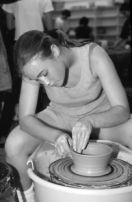 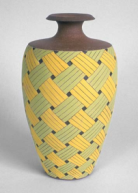 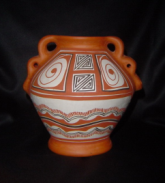 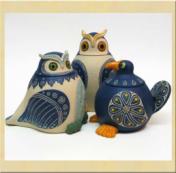 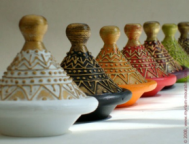 